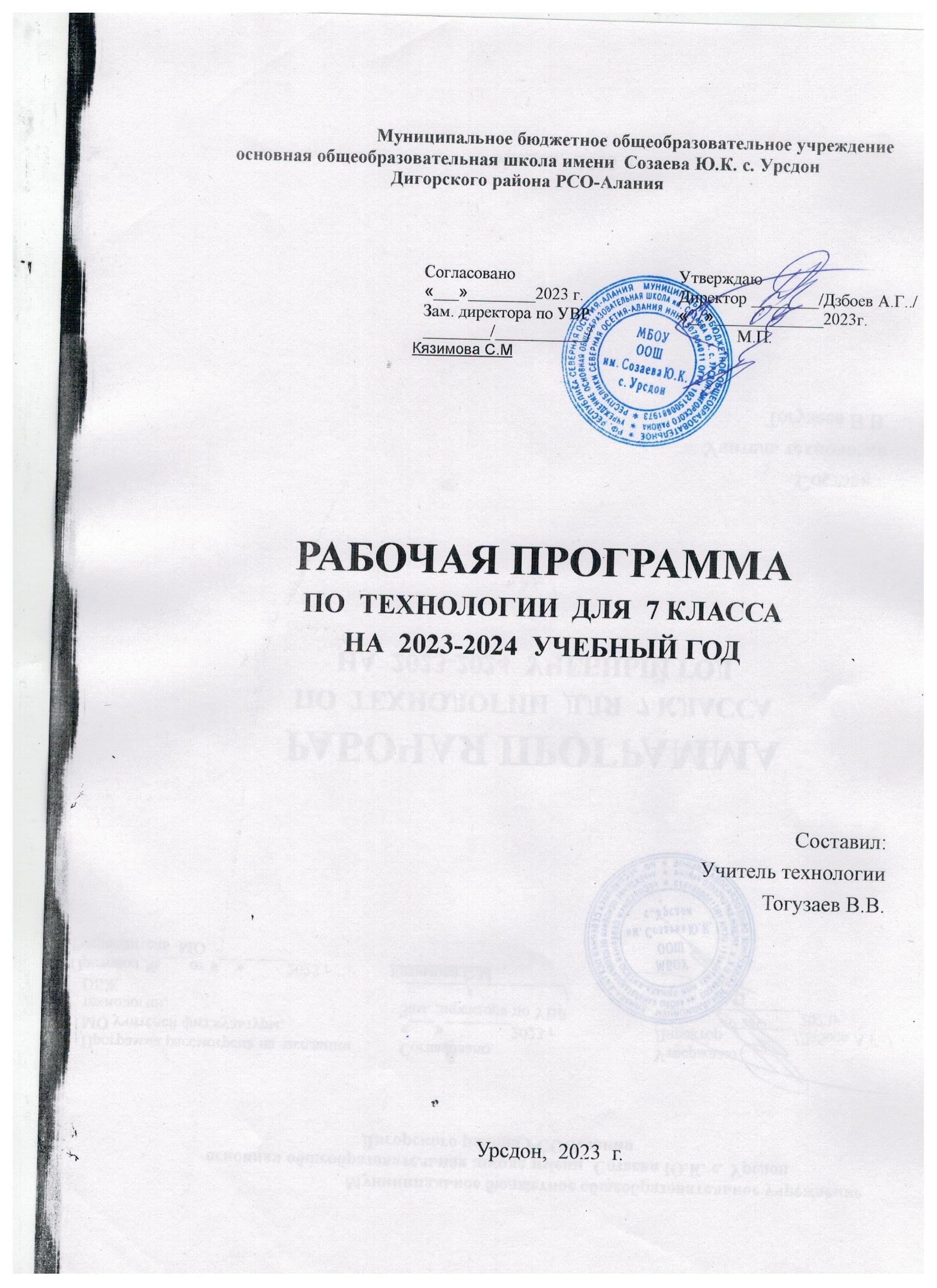 Рабочая программа  по технологии7 классПояснительная записка.Рабочая программа по Технологии для 7 класса (мальчики) составлена на основе:Федерального закона №273-ФЗ «Об образовании в Российской Федерации».Федерального государственного образовательного стандарта среднего общего образования, утверждённого приказом Министерства образования и науки РФ от 17 мая 2012г. № 413 с изменениями от 31.12.2015г. № 1578Примерной программы по Технологии 7 класс автор В.М. КазакевичУчебник: Технология «Технический труд» по редакцией Казакевича В.М. 7 класс.Программа рассчитана на 2 часа в неделю, всего 68 часов  и соответствует федеральному государственному образовательному стандарту основного общего образования.Планируемые результаты освоения предмета «Технология» 7 класс.Личностные результаты освоения обучающимися предмета «Технология» в основной школе:воспитание российской гражданской идентичности: патриотизма, уважения к Отечеству, прошлое и настоящее многонационального народа России; осознание своей этнической принадлежности, знание истории, языка, культуры своего народа, своего края, основ культурного наследия народов России и человечества; усвоение гуманистических, демократических и традиционных ценностей многонационального российского общества; воспитание чувства ответственности и долга перед Родиной;формирование ответственного отношения к учению, готовности и способности, обучающихся к саморазвитию и самообразованию на основе мотивации к обучению и познанию, осознанному выбору и построению дальнейшей индивидуальной траектории образования на базе ориентировки в мире профессий и профессиональных предпочтений, с учетом устойчивых познавательных интересов, а также на основе формирования уважительного отношения к труду, развития опыта участия в социально значимом труде;формирование целостного мировоззрения, соответствующего современному уровню развития науки и общественной практики, учитывающего социальное, культурное, языковое, духовное многообразие современного мира;формирование осознанного, уважительного и доброжелательного отношения к другому человеку, его мнению, мировоззрению, культуре, языку, вере, гражданской позиции, к истории, культуре, религии, традициям, языкам, ценностям народов России и народов мира; готовности и способности вести диалог с другими людьми и достигать в нем взаимопонимания;освоение социальных норм, правил поведения, ролей и форм социальной жизни в группах и сообществах, включая взрослые и социальные сообщества; участие в школьном самоуправлении и общественной жизни в пределах возрастных компетенций с учетом региональных, этнокультурных, социальных и экономических особенностей;развитие морального сознания и компетентности в решении моральных проблем на основе личностного выбора, формирование нравственных чувств и нравственного поведения, осознанного и ответственного отношения к собственным поступкам;формирование коммуникативной компетентности в общении и сотрудничестве со сверстниками, детьми старшего и младшего возраста, взрослыми в процессе образовательной, общественно полезной, учебно- исследовательской, творческой и других видов деятельности;формирование ценности здорового и безопасного образа жизни; усвоение правил индивидуального и коллективного безопасного поведения в чрезвычайных ситуациях, угрожающих жизни и здоровью людей, правил поведения на транспорте и на дорогах;формирование основ экологической культуры, соответствующей современному уровню экологического мышления, развитие опыта экологически ориентированной рефлексивно-оценочной и практической деятельности в жизненных ситуациях;осознание значения семьи в жизни человека и общества, принятие ценности семейной жизни, уважительное и заботливое отношение к членам своей семьи;развитие эстетического сознания через освоение художественного наследия народов России и мира, творческой деятельности эстетического характера.формирование целостного мировоззрения, соответствующего современному уровню развития науки и общественной практики; проявление познавательной активности в области предметной технологической деятельности;формирование ответственного отношения к учению, готовности и способности, обучающихся к саморазвитию и самообразованию на основе мотивации к обучению и познанию; овладение элементами организации умственного и физического труда;самооценка умственных и физических способностей при трудовой деятельности в различных сферах с позиций будущей социализации и стратификации;развитие трудолюбия и ответственности за результаты своей деятельности; выражение желания учиться для удовлетворения перспективных потребностей;формирование коммуникативной компетентности в общении и сотрудничестве со сверстниками;умение общаться при коллективном выполнении работ или проектов с учётом общности интересов и возможностей членов трудового коллектива;проявление технико-технологического и экономического мышления при организации своей деятельности;выражение желание учиться и трудиться в промышленном производстве для удовлетворения текущих и перспективных потребностей;самооценка готовности к предпринимательской деятельности в сфере технологий, к рациональному ведению домашнего хозяйства;Метапредметные результаты:умение самостоятельно определять цели своего обучения, ставить и формулировать для себя новые задачи в учебе и познавательной деятельности, развивать мотивы и интересы своей познавательной деятельности;умение самостоятельно планировать пути достижения целей, в том числе альтернативные, осознанно выбирать наиболее эффективные способы решения учебных и познавательных задач;умение соотносить свои действия с планируемыми результатами, осуществлять контроль своей деятельности в процессе достижения результата, определять способы действий в рамках предложенных условий и требований, корректировать свои действия в соответствии с изменяющейся ситуацией;умение оценивать правильность выполнения учебной задачи, собственные возможности ее решения;владение основами самоконтроля, самооценки, принятия решений и осуществления осознанного выбора в учебной и познавательной деятельности;умение определять понятия, создавать обобщения, устанавливать аналогии, классифицировать, самостоятельно выбирать основания и критерии для классификации, устанавливать причинно-следственные связи, строить логическое рассуждение, умозаключение (индуктивное, дедуктивное и по аналогии) и делать выводы;умение осознанно использовать речевые средства в соответствии с задачейкоммуникации для выражения своих чувств, мыслей и потребностей; планирования и регуляции своей деятельности; владение устной и письменной речью, монологической контекстной речью;формирование и развитие компетентности в области использования информационно-коммуникационных технологий (далее ИКТ- компетенции); развитие мотивации к овладению культурой активного пользования словарями и другими поисковыми системами;	формирование и развитие экологического мышления, умение применять его в познавательной, коммуникативной, социальной практике и профессиональной ориентации.Культура труда включает планирование и организацию трудового процесса, как репродуктивного, так и творческого;выбор инструментов и оборудования, организацию рабочего места, обеспечение безопасности труда, технологической и трудовой дисциплины, контроль качества продукции, необходимые для выполнения социальных функций труженика.В процессе организации классно-урочной системы, на основе модульного подхода структурирования содержания учебного материала (разделы), необходимо акцентировать внимание обучающихся на соблюдение требований здоровьесберегающих ресурсов: безопасные приемы работы при работе с различными инструментами, материалами, бытовой техникой, компьютером, соблюдение правил личной гигиены.самостоятельное определение цели своего обучения, постановка и формулировка для себя новых задач в учёбе и познавательной деятельности;алгоритмизированное планирование процесса познавательно-трудовой деятельности;определение адекватных имеющимся организационным и материально- техническим условиям способов решения учебной или трудовой задачи на основе заданных алгоритмов;комбинирование известных алгоритмов технического и технологического творчества в ситуациях, не предполагающих стандартного применения одного из них; поиск новых решений возникшей технической или организационной проблемы;выявление потребностей, проектирование и создание объектов, имеющих потребительную стоимость; самостоятельная организация и выполнение различных творческих работ по созданию изделий и продуктов;виртуальное и натурное моделирование технических объектов, продуктов и технологических процессов; проявление инновационного подхода к решению учебных и практических задач в процессе моделирования изделия или технологического процесса;осознанное использование речевых средств в соответствии с задачей коммуникации для выражения своих чувств, мыслей и потребностей; планирование и регуляция своей деятельности; подбор аргументов, формулирование выводов по обоснованию технико-технологического и организационного решения; отражение в устной или письменной форме результатов своей деятельности;осознание роли техники и технологий для прогрессивного развития общества; формирование целостного представления о техносфере, сущности технологической культуры и культуры труда; уяснение социальных и экологических последствий развития технологий промышленного и сельскохозяйственного производства, энергетики и транспорта;овладение методами учебно-исследовательской и проектной деятельности, решения творческих задач, моделирования, конструирования и эстетического оформления изделий, обеспечения сохранности продуктов труда;овладение средствами и формами графического отображения объектов или процессов, правилами выполнения графической документации;формирование умений устанавливать взаимосвязь знаний по разным учебным предметам для решения прикладных учебных задач;развитие умений применять технологии представления, преобразования и использования информации, оценивать возможности и области применения средств и инструментов ИКТ в современном производстве или сфере обслуживания;формирование представлений о мире профессий, связанных с изучаемыми технологиями, их востребованности на рынке труда.Предметные результаты:Индустриальные	технологии.	Технологии	обработки конструкционных и поделочных материаловВыпускник научится:находить	в	учебной	литературе	сведения,	необходимые	для конструирования объекта и осуществления выбранной технологии;читать технические рисунки, эскизы, чертежи, схемы;выполнять в масштабе и правильно оформлять технические рисунки и эскизы разрабатываемых объектов;осуществлять	технологические	процессы	создания	или	ремонта материальных объектов.Выпускник получит возможность научиться:грамотно пользоваться графической документацией и технико- технологической информацией, которые применяются при разработке, создании и эксплуатации различных технических объектов;осуществлять технологические процессы создания или ремонта материальных объектов, имеющих инновационные элементы.ЭлектротехникаВыпускник научится:разбираться в адаптированной для школьников технико-технологической информации по электротехнике и ориентироваться в электрических схемах, которые применяются при разработке, создании и эксплуатации электрифицированных приборов и аппаратов, составлять простые электрические схемы цепей бытовых устройств и моделей;осуществлять технологические процессы сборки или ремонта объектов, содержащих электрические цепи с учетом необходимости экономии электрической энергии.Выпускник получит возможность научиться:составлять электрические схемы, которые применяются при разработке электроустановок, создании и эксплуатации электрифицированных приборов и аппаратов, используя дополнительные источники информации (включая Интернет):осуществлять процессы сборки, регулировки или ремонта объектов, содержащих электрические цепи с элементами электроники и автоматики.Технологии исследовательской, опытнической и проектной деятельностиВыпускник научится:планировать и выполнять учебные технологические проекты: выявлять и формулировать проблему, обосновать цель проекта, конструкцию изделия, сущность итогового продукта или желаемого результата; планировать этапы выполнения работ; составлять технологическую карту изготовления изделия; выбирать средства реализации замысла, осуществлять технологический процесс; контролировать ход и результаты выполнения проекта;представлять результаты выполненного проекта: пользоваться основными видами проектной документации; готовить пояснительную записку к проекту; оформлять проектные материалы; представлять проект к защите.Выпускник получит возможность научиться:организовывать и осуществлять проектную деятельность на основе установленных норм и стандартов, на основе поиска новых технологических решений, планировать и организовывать технологический процесс с учетом имеющихся ресурсов и условий;осуществлять презентацию, экономическую и экологическую оценку проекта, давать примерную оценку цены произведенного продукта как товара на рынке; разрабатывать вариант рекламы для продукта труда.Содержание программы 7 классТехнология обработки древесины. 19 часов Основные понятия (теоретические)Эксплуатационные	свойства	древесины	(усушка,	коробление, растрескивание, плесневение, гниение и др.). Правила эксплуатации изделий издревесины, способы поддерживания их функционального состояния в помещениях и на открытом воздухе. Зависимость технологических свойств от рода древесины и её состояния (влажность, свилеватость, сучковатость, скалываемость и др.)	Чертежи сложных изделий, разрезы и сечения на чертежах. операционная технологическая карта на изготовление изделия.Основные приемы точения наружных поверхностей на станке.Клей и их свойства. Подготовка клеев для выполнения соединений.Способы отделки изделий: нанесение прозрачных и непрозрачных покрытий, тонирование древесины. Художественное выпиливание, выжигание и резьба.Правила безопасной работы.Способы получения деталей на токарном станке. Пороки древесины.Виды	соединений	деталей	различной	формы	изделий.	Способы соединений.ПрактическиеОписание функциональных свойств будущего изделия.Проектирование	изделий.	Выполнение	технических	рисунков	и чертежей. Составление маршрутных карт.Изготовление деталей призматической формы.Подготовка токарного станка и его технологической оснастки к работе. Точение деталей в соответствии с техническим рисунком.Соблюдение правил безопасной работы.Художественная обработка древесины.Изготовление	шипов	на	соединяемых	деталях	и	их	подгонка.Подготовка клеев и сборка изделия на клею.Сверлений	отверстий	на	сверлильном	станке.	Использование кондукторов и шаблонов при выполнении токарных и сверлильных работ.Сборка изделий с применением современных методов соединениядеталей.Технология обработки металла. 26 часов Основные понятия (теоретические)Виды сталей в зависимости от содержания углерода и легирующих добавок. Область их применения.Виды резьб. Способы нарезания наружной и внутренней резьбы ручными инструментами.Приемы	управления	токарным	станком.	Виды	резцов	и	их назначение.Приемы управления фрезерным станком. Способы фрезерования. Виды фрез.Конструкционные свойства металлов. Мерительные инструменты.Виды полуфабрикатов из металлов и их сплавов.Ручные инструменты для обработки металла, их назначение и приемы работы с ними.ПрактическиеЧтение технических рисунков, эскизов типовых изделий, изготовление изделий из сортового проката: разметка, вырезание, сверление, зачистка, сгибание, контроль размеров и качеств, окраска изделий масляными красками.Точение деталей на токарном станке. Инструментальный контроль качества работ. Нарезание наружной и внутренней резьбы.Сборка изделий с соединением деталей.Ремонтно-отделочные работы 5 часовОсновные понятия (теоретические)Обои в оформлении помещений. Виды обойных материалов. Виды клеевых составов для оклеивания стен обоями. Методы оклеивания обоями стен и потолков. Технология сушки помещений.Инструменты и приспособления для молярных работ. Виды красок и лаков. Специальные кроющие и пропитывающие материалы.Особенности подготовки поверхностей для окрашивания различными красками и лаками, методы очистки поверхностей от старой краски. Приемы окрашивания и пропитки изделия.Виды плиточных материалов. Виды растворов, применяемых для облицовочных работ. Инструменты и приспособления для облицовочных работ. Технология облицовки.Способы окончательной отделки поверхности.ПрактическиеПодбор обоев для помещений. Подготовка стен и потолка к оклеиванию. Клеение обоев на стены и потолок. Выравнивание кромок обоев после оклейки.Подготовка новых и старых поверхностей к окрашиванию. Однослойное и многослойное окрашивание поверхностей кистью и распылителем.Подбор плиточных материалов и мастик для облицовочных работ. Подготовка поверхностей для облицовки. Порядок крепления плиток. Укладка плиток на растворе или мастике. Резание плиток для неформатной подгонки. Окончательная отделка поверхностей.Элементы автоматики 4 часа.Понятие	о	датчиках	преобразования	неэлектрических	сигналов	в электрические. Виды и назначение автоматических устройств.Элементы техники 4 часа.Понятие о машине и механизме. Классификация механизмов передачи движения. Понятие о передаточном числе.Проектная деятельность 10 часов.Основные теоретические сведенияПорядок	выбора	темы	проекта.	Выбор	тем	проектов	на	основе потребностей и спроса на рынке товаров и услуг.Обоснование конструкции изделия и этапов ее изготовления.Технические и технологические задачи при проектировании изделия, возможные пути их решения (выбор материалов, рациональной конструкции, инструментов и технологий, порядка сборки вариантов отделки). Творческие методы поиска новых решений: морфологический анализ, метод фокальных объектов. Экспертные методы сравнения вариантов решений.Методы поиска информации об изделии и материалах.Методы определения себестоимости изделия. Производительность труда. Цена изделия как товара. Основные виды проектной документации. Способы проведения презентации проектов. Виды проектной документации.Календарно-тематический план по «Технологии» 7 класс№Тема урокаДа та планДа та факт.Кол-во часовПримеч аниеТехнология обработки древесины 19 часов.Технология обработки древесины 19 часов.Технология обработки древесины 19 часов.Технология обработки древесины 19 часов.Технология обработки древесины 19 часов.1-2Технологические свойства древесины. 23-4Пороки и дефекты древесины.25-6Чертеж детали с конической поверхностью. 27-8Изготовление изделий криволинейной формы. 29-Приемы обтачивания деталей на СТД. 41213-Изготовление шипового соединения. 21415-Выполнение геометрической резьбы. 31718-Перспективные	технологии	обработки древесины.219Перспективные	технологии	обработки древесины.Технология обработки металлов и пластмасс 26 часовТехнология обработки металлов и пластмасс 26 часовТехнология обработки металлов и пластмасс 26 часовТехнология обработки металлов и пластмасс 26 часовТехнология обработки металлов и пластмасс 26 часов20-Технологические свойства стали. 22122-Термическая обработка. 22324-Сечения и разрезы на чертежах деталей. 22526-Назначение и устройство ТВ-922728-Назначение и виды токарных резцов.22930-Обтачивание наружных поверхностей. 23132-Обработка торцовых поверхностей и уступов. 23334-Понятия о резьбовых поверхностях. 23536-Нарезание резьбы. 23738-Пластмассы и их применения.23940-Технология обработки пластмасс.24142-43Обработка пластмасс на сверлильном станке.244-45Контрольная работа «Обработка металлов».2Электротехнические работы 4 часаЭлектротехнические работы 4 часаЭлектротехнические работы 4 часаЭлектротехнические работы 4 часаЭлектротехнические работы 4 часа46-Понятия о датчиках. 24748-Виды	и	назначение	автоматических устройств249Виды	и	назначение	автоматических устройствЭлементы техники 4 часаЭлементы техники 4 часаЭлементы техники 4 часаЭлементы техники 4 часаЭлементы техники 4 часа50-Классификация механизмов передачи движения.251Классификация механизмов передачи движения.52-Передаточное отношение. Кинематическая цепь.253Ремонтно-отделочные работы 5 часовРемонтно-отделочные работы 5 часовРемонтно-отделочные работы 5 часовРемонтно-отделочные работы 5 часовРемонтно-отделочные работы 5 часов54-Технология малярных и обойных работ.25556-Ремонт мебели.257Проектная деятельность 10 часовПроектная деятельность 10 часовПроектная деятельность 10 часовПроектная деятельность 10 часовПроектная деятельность 10 часов59-Выполнение проекта.86667-Защита проекта.268